ООО «СервисТорг-ДВ»                                             E–mail: servicetorg_dv@mail.ruОфис: п. Угловое, ул. Гагарина,23ател. 8 (423) 246-10-86, 238-67-23, 273-95-95Склад:п. Трудовое, ул. Лермонтова, 5 тел.: 275-75-54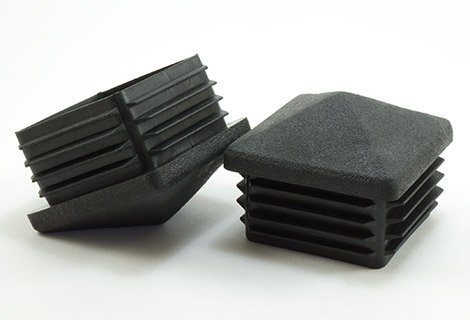 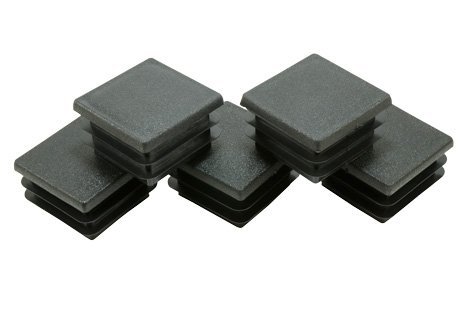 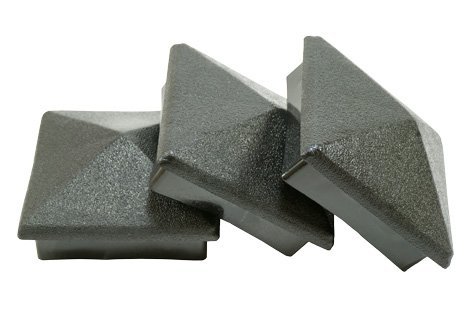 Заглушки на трубы 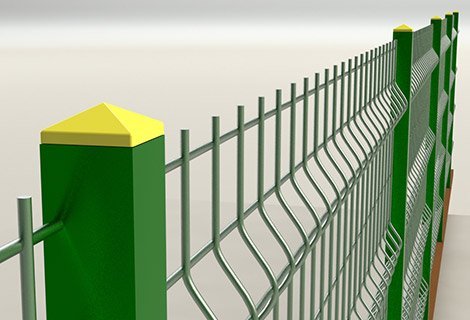 Наименование, размеры ммЦена за шт.Заглушка 20*205,00 руб.Заглушка 25*255,00руб.Заглушка 30*305,00руб. Заглушка 40*207,00 руб.Заглушка 40*4015,00 руб.Заглушка 50*50 18,00 руб.Заглушка 60*30 15,00 руб.Заглушка 60*4015,00 руб.Заглушка 60*6025,00 руб.Заглушка 80*4020,00 руб.Заглушка 80*8030,00 руб.Заглушка 100*10045,00 руб.Заглушка круг d.5016,00 руб.